A-2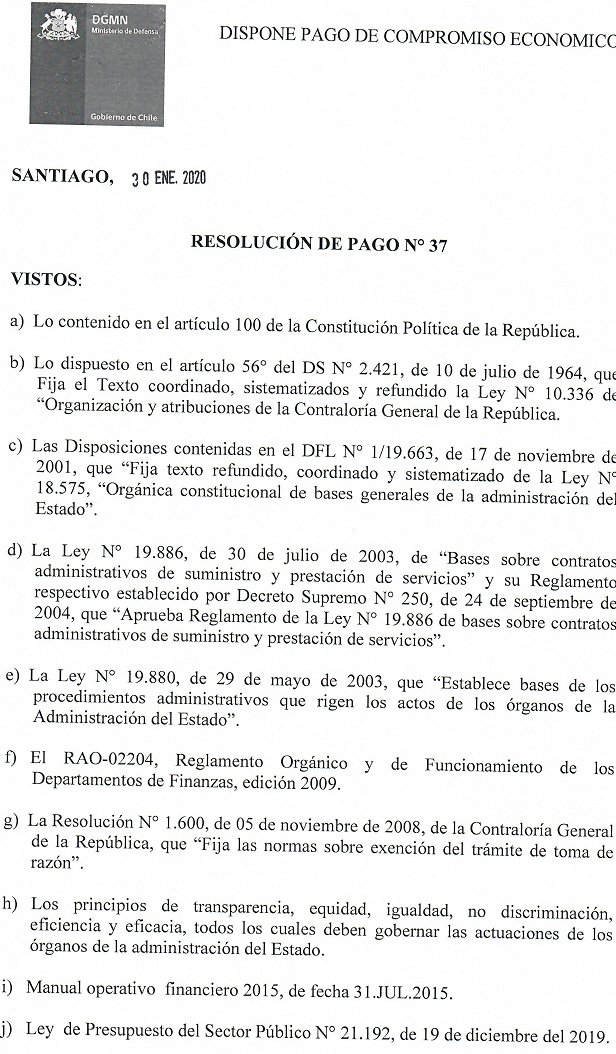 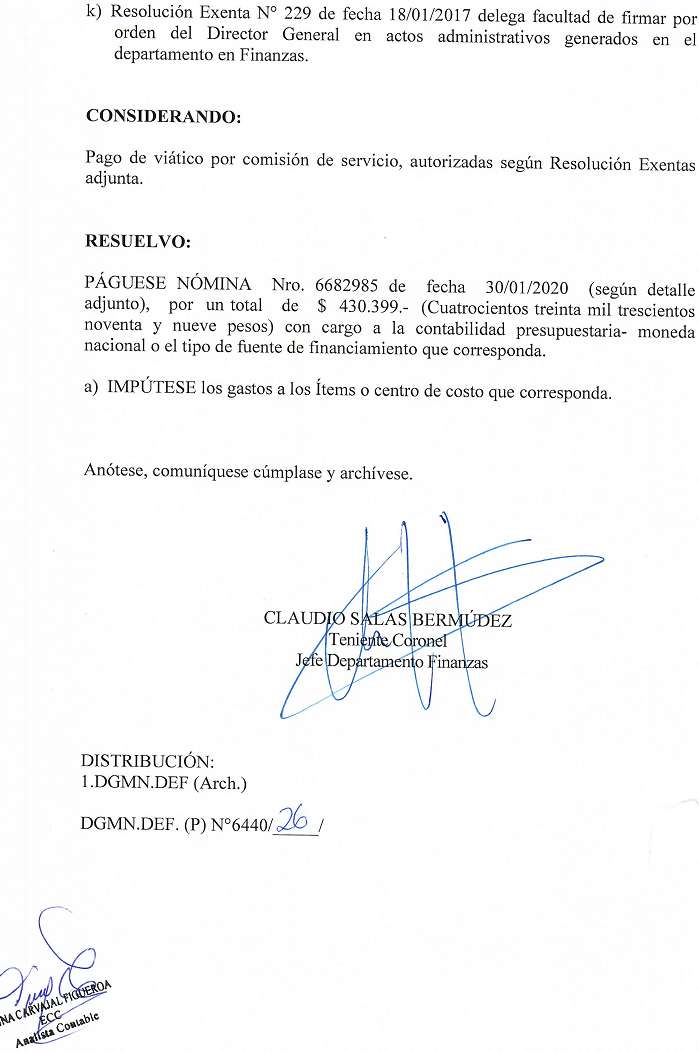 